Утверждаю: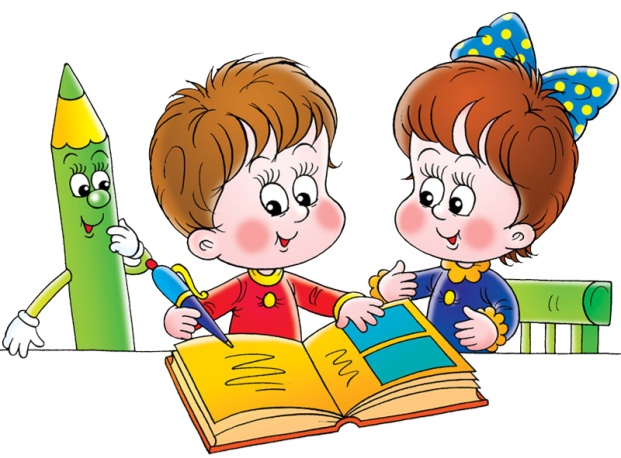 Директор школы: ______________ /Н.В.ФилипповаПриказ № 226 о/д от 01.09.2017г.Расписание внеурочных курсов. 5 класс.2017-2018 уч. год. №Название курсаДень неделиучительКол-во часовКабинет Время Введение в робототехникуПонедельник 7 урокКиселев В.А.120714.00-14.40Туристско-краеведческий клуб «Русич»Понедельник7 урокГриднева Л.А.1Пионерская 14.00-14.40Мастерская «Магия творчества»Вторник 7 урокКочурина И.С.1Кабинет технологии14.00-14.40«Эрудит»  Для 5 АСреда  7 урокМурзина Н.Б.1Библиотека 14.00-14.40Игровая секция «Русская лапта»Среда 7  урокЗаев С.А.1Спортивный зал14.00-14.40Занимательная математикаСреда 7 урокБабич Т.С.1Лаборантская 206 к14.00-14.40